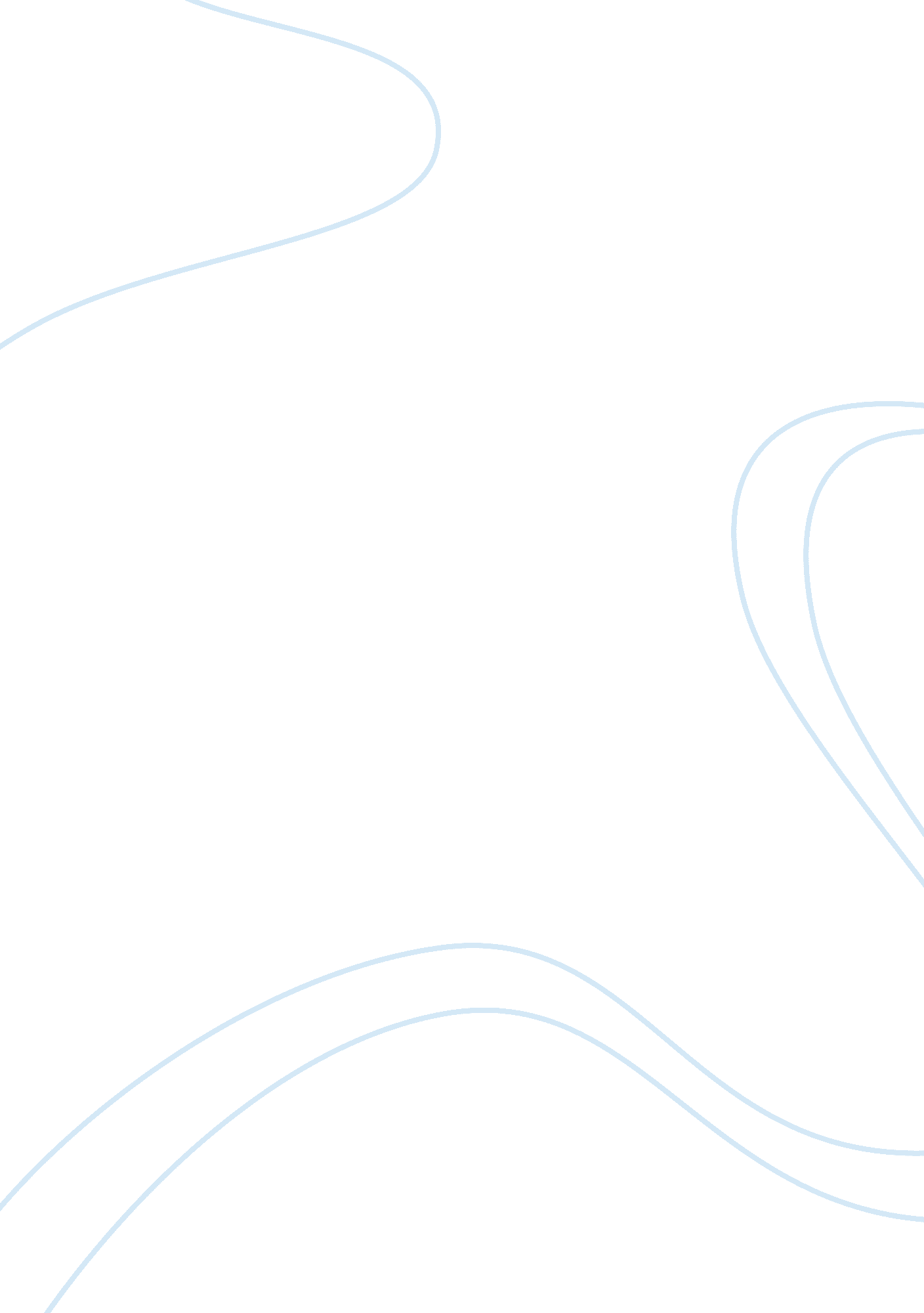 Designating an official language of the united states essayBusiness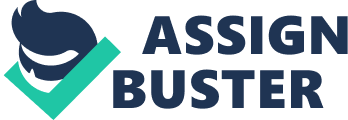 English should be the official language of the United States because it is the original language of the United States. Everyone that lives in or moves to the United States should have to learn English as a primary or secondary language. Also, I am not saying that it should be the only language spoken in the United States, It should be a requirement to speak this language because when coming to this county there are many people who hold certain jobs that are very vital to your base needs who can only speak English because that is the only language they have every known such as doctors, lawyers, social workers, and supermarket owners. This essay will discuss reason why English should be the official language of the United States. A working knowledge of English has become a requirement in a number of fields, occupations and professions such as medicine and computing; as a consequence over a billion people speak English to at least a basic level. This is why understanding English plays a significant part of the English Culture. The United States is not the only county that uses the English Language. There are several other countries outside of the United States that uses English as a primary language ( A History of the English Langauge/Page: 335). English is the primary language in Anguilla, Antigua and Barbuda, Australia, the Bahamas, Barbodos, Belize, Bermuda, the British Indian Ocean Territory, the British Virgin Islands, Canada, the Cayman Islands, Dominica, the Falkland Islands, Gibraltar, Genada, Guam, Guernesy, Guyana, Ireland, the Isle of Man, Jamaica, Jersey, Montserrat, Nauru, New Zealand, Pitcairn Islands, Saint Helena, Ascension and Tristan de Cunha, Saint Kitts, and Nevis, Saint vinent and the Grenadines, Singapore, South Georgia and the South Sandwich Islands, Trinidad and Tobago, the Turks and Caicos Islands, the United Kingdom ( A History of the English Langauage/Page: 336). 